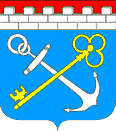 Комитет государственного строительного надзора и государственной экспертизы Ленинградской областиПРИКАЗот «___» __________ 2019 года № ___	О внесении изменений в приказ комитета государственного строительного надзора и государственной экспертизы Ленинградской области от 24 сентября 2018 года № 8 «Об утверждении Административного регламента предоставления на территории Ленинградской области государственным автономным учреждением «Управление государственной экспертизы Ленинградской области» государственной услуги по предоставлению сведений, содержащихся в реестре выданных заключений государственной экспертизы проектной документации и результатов инженерных изысканий»В целях приведения нормативных правовых актов комитета государственного строительного надзора и государственной экспертизы Ленинградской области в соответствие с действующим законодательством п р и к а з ы в а ю:Внести в Административный регламент предоставления на территории Ленинградской области государственным автономным учреждением «Управление государственной экспертизы Ленинградской области» государственной услуги по предоставлению сведений, содержащихся в реестре выданных заключений государственной экспертизы проектной документации и результатов инженерных изысканий, утвержденный приказом комитета государственного строительного надзора и государственной экспертизы Ленинградской области от  24 сентября 2018 года № 8, следующие изменения:в разделе 2:в подпункте 1 пункта 2.15.2 слова «подпунктах 2.14.2 - 2.14.8» заменить словами «2.14.2-2.14.14»;2) абзац третий пункта 4.2 после слов «(далее – Комитет)» дополнить словами «плана проверок»;3) в разделе 5:а) в подпункте 3 пункта 5.2 слова «документов, не предусмотренных» заменить словами «документов или информации либо осуществления действий, представление или осуществление которых не предусмотрено»;б) пункт 5.2 дополнить подпунктом 10 следующего содержания:«10) требование у заявителя при предоставлении государственной услуги документов или информации, отсутствие и (или) недостоверность которых не указывались при первоначальном отказе в приеме документов, необходимых для предоставления государственной услуги, либо в предоставлении государственной услуги, за исключением случаев, предусмотренных пунктом 4 части 1 статьи 7 Федерального закона от 27.07.2010 № 210-ФЗ.»;в) пункт 5.7 после подпункта 2 дополнить абзацами следующего содержания: «В случае признания жалобы подлежащей удовлетворению в ответе заявителю дается информация о действиях, осуществляемых ГАУ «Леноблгосэкспертиза», Комитетом, в целях незамедлительного устранения выявленных нарушений при оказании государственной услуги, а также приносятся извинения за доставленные неудобства и указывается информация о дальнейших действиях, которые необходимо совершить заявителю в целях получения государственной услуги.В случае признания жалобы не подлежащей удовлетворению в ответе заявителю даются аргументированные разъяснения о причинах принятого решения, а также информация о порядке обжалования принятого решения.».Председатель комитета								         Д.А. Горбунов